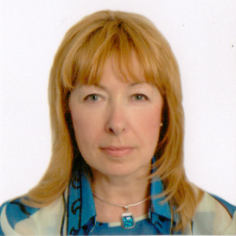 LIUDMYLA VERESHCHAGINA                                                                             e-mail : vereshchaginal@yahoo.comtel.:   713 834 5103                                                                                  EDUCATION  BACKGRAUND :    1977 – 1982	Kiev State Pedagogical Institute of Foreign              Languages (Kiev National Linguistic  University), English Department (Master’s  Degree : English, French, Russian)  73 V.Vasylkivska st., Kiev, Ukraine, 031501983 -  1984    Second Kiev City State Foreign Languages Training Courses  (Czech language)		88 Zhylyanska  st., Kiev, Ukraine.WORK  HISTORY :1982  -  2008   UKRINTOURBUREAU        (  2 R.Okipnoy st., Kiev, Ukraine )		Director : Valentina Sulzhenko		Position : Chief of International Travel Department2007  - 2010    Travel Agency “ PRIME EXCURSION BUREAU”  30/29 Shchekavytska st.,ste 4,Kiev        		Owner : Danylova Natali		Position : Director (top manager)           			USA (HOUSTON,TX)2010 -05/2015  Russian Community Center. Pension “Blue Bird”		8225 Cantrell st., Houston, TX, 77074		Owner : Svetlana Kyslyuk, tel. 713 539 2146		Position : Teacher of English2010 – 2013    Whole Foods Market		4004 Bellaire Blvd, Houston, TX, 77025		701 Waugh Dr., Houston, TX, 77019		Position : team member2013 – 04/08/2016 : American Business Services, LLC		3312 Marquart st., ste 200, Houston, TX, 77027		President : Khaled Telfah , tel. 832 455 9183		Position : Office manager, translator/interpreter1984  to present : tutoring, private lessons  ( Russian, Ukrainian, English)